Supplemental MaterialsSupplementary Figure 1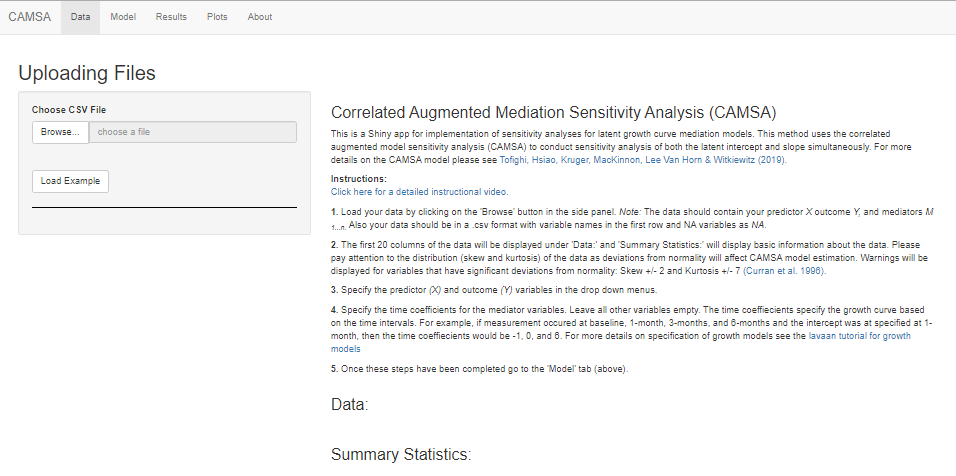 Supplementary Figure 2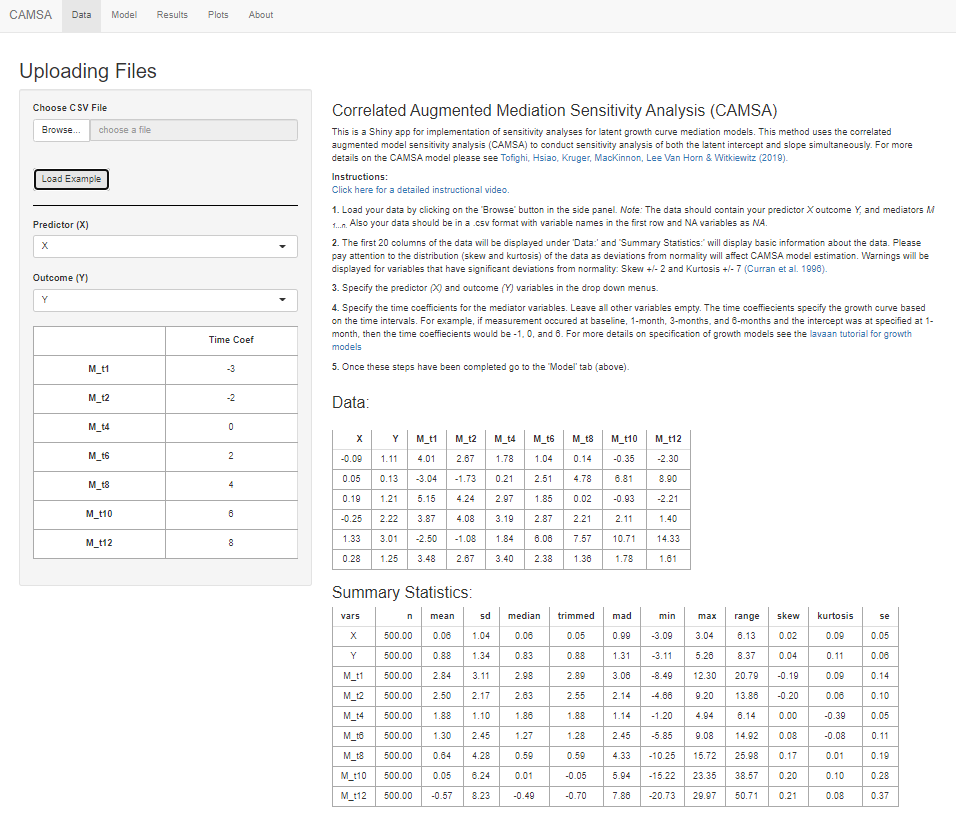 Supplementary Figure 3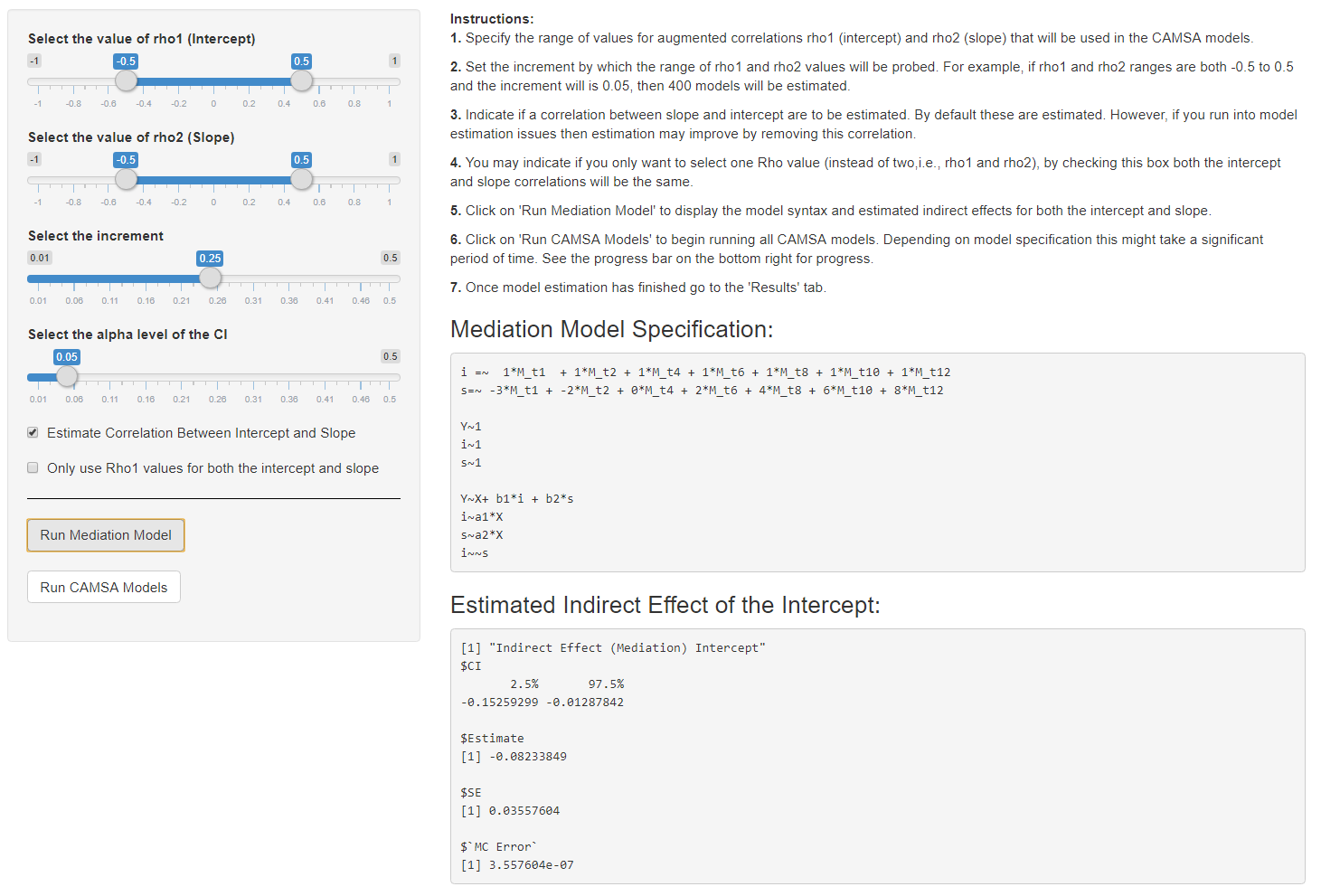 Supplementary Figure 4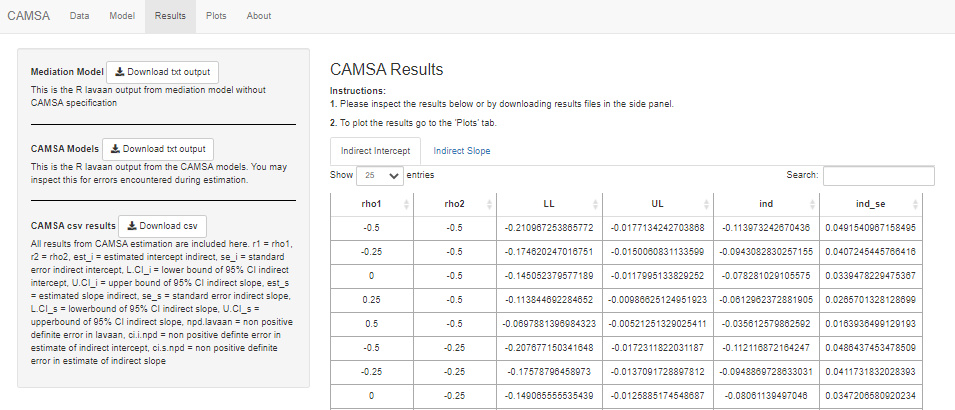 Supplementary Table 1CAMSA Results.csv variable definitions*The values for model iteration #0 corresponding to the first row of data is the results from the latent growth mediation model without confounding correlations specified. Note. If there are no values for a given combination that confounding correlation (r1 and r2 values) then a model estimation error occurred (e.g., non-convergence, non-positive definite matrices, or negative variances)ColumnDefinitionUnnamed Column*Model Iteration #r1*Intercept confounding correlation valuer2*Slope confounding correlation valueest_iIndirect intercept estimate se_iIndirect intercept standard errorL.CI_iLower bound of the 95% of the indirect interceptU.CI_iUpper bound of the 95% of the indirect interceptest_sIndirect slope estimate se_sIndirect slope standard errorL.CI_sLower bound of the 95% of the indirect slopeU.CI_sUpper bound of the 95% of the indirect slopenpd.lavaanNon positive definite covariance matrices in lavaan estimation; TRUE = non positive definite matricesci.i.npdNon positive definite covariance matrices in RMediation estimation for the indirect intercept path 95% confidence interval; TRUE = non positive definite matricesci.s.npdNon positive definite covariance matrices in RMediation estimation for the indirect slope path 95% confidence interval; TRUE = non positive definite matrices